Есть такая профессия Родину защищать.                                                                                                            Трубы громкие поют -
                                                                                                             Нашей Армии салют!
                                                                                                             В космос корабли плывут -
                                                                                                             Нашей Армии салют! 
                                                                                                             На планете мир и труд -
                                                                                                             Нашей Армии салют!
            В рамках проекта в нашем ДОУ с 16 по 20 февраля прошли музыкально-спортивные праздники, посвящённые Дню защитника Отечества. В нём приняли участие дети старших групп. На празднике воспитанники пели песни и читали стихи о защитниках России, танцевали, показывали перестроения, проявляя все свои музыкальные навыки и способности. Приняли участие в увлекательных конкурсах и играх, показывая всю свою ловкость, силу и смекалку. Все участники хорошо подготовились к состязаниям и поэтому, победила дружба. Ребята получили эмоциональный заряд и желание служить в рядах российской армии! 	Праздник День защитника Отечества в детском саду - хороший повод для воспитания у дошкольников чувства сопричастности к лучшим традициям своей Родины, формирование у детей гордости за славных защитников Отечества, стоящих на страже мира и покоя в России!                                              Автор: музыкальный руководитель Леонтьева Н.В. 23.02.2021.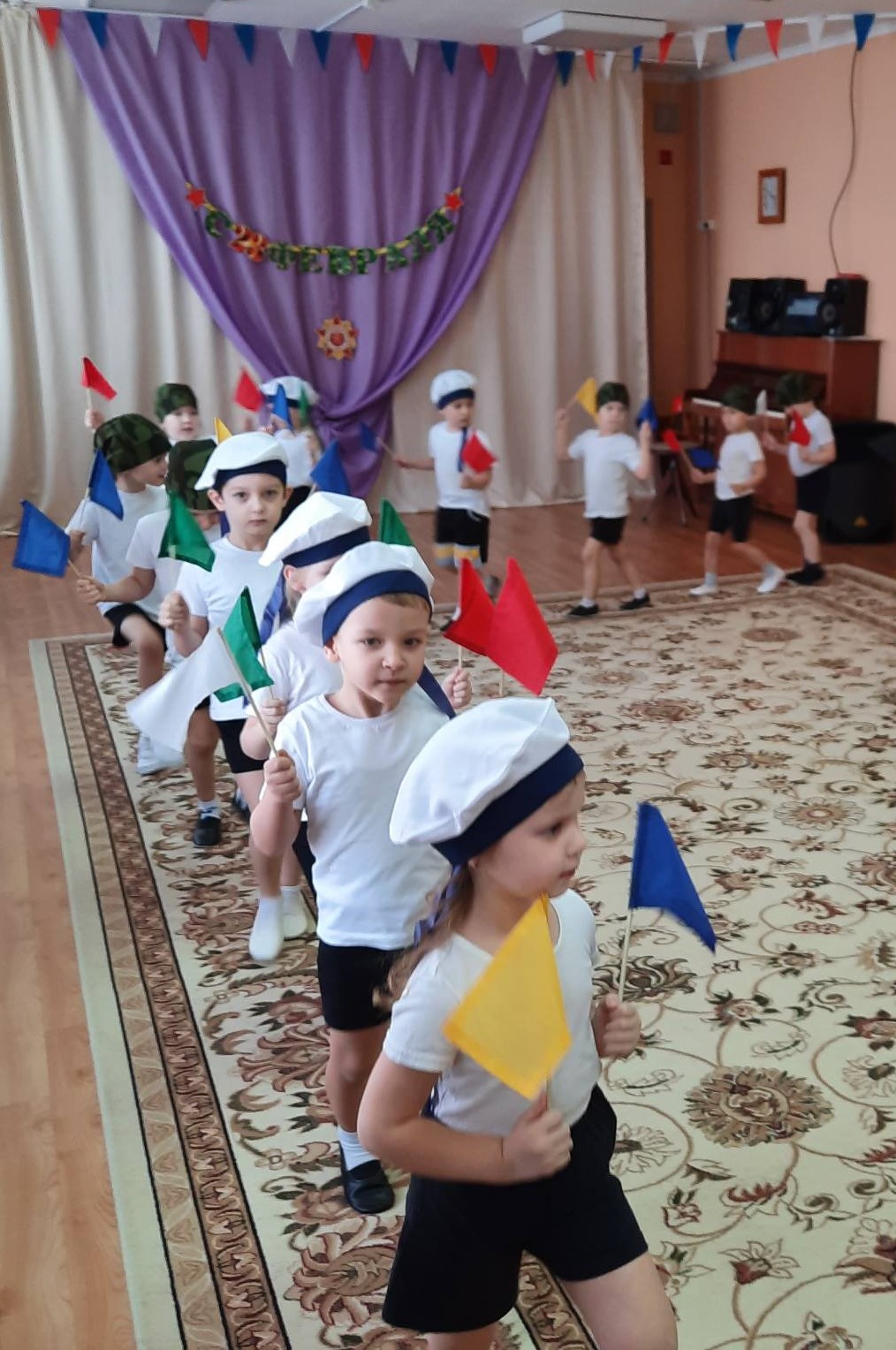 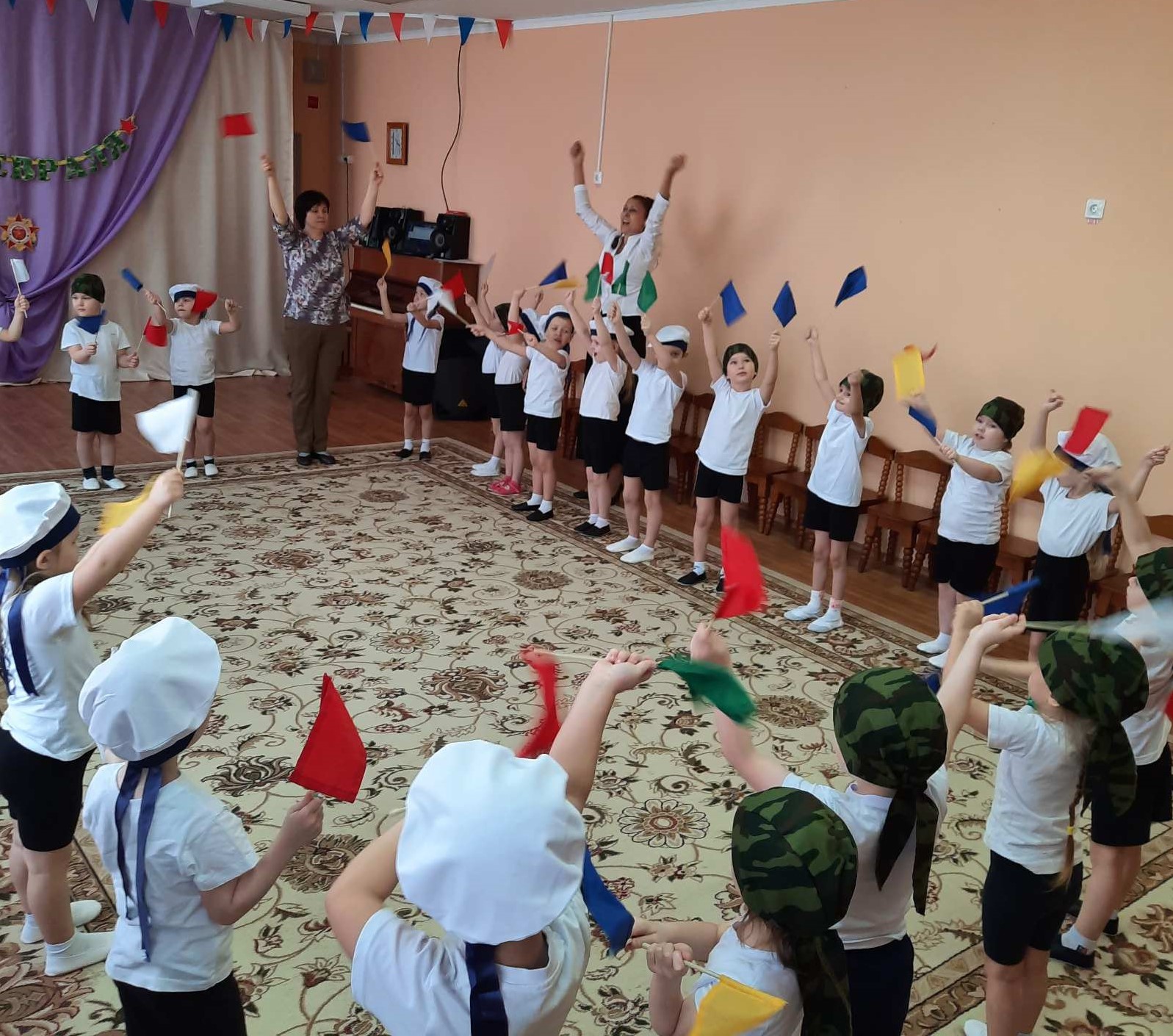 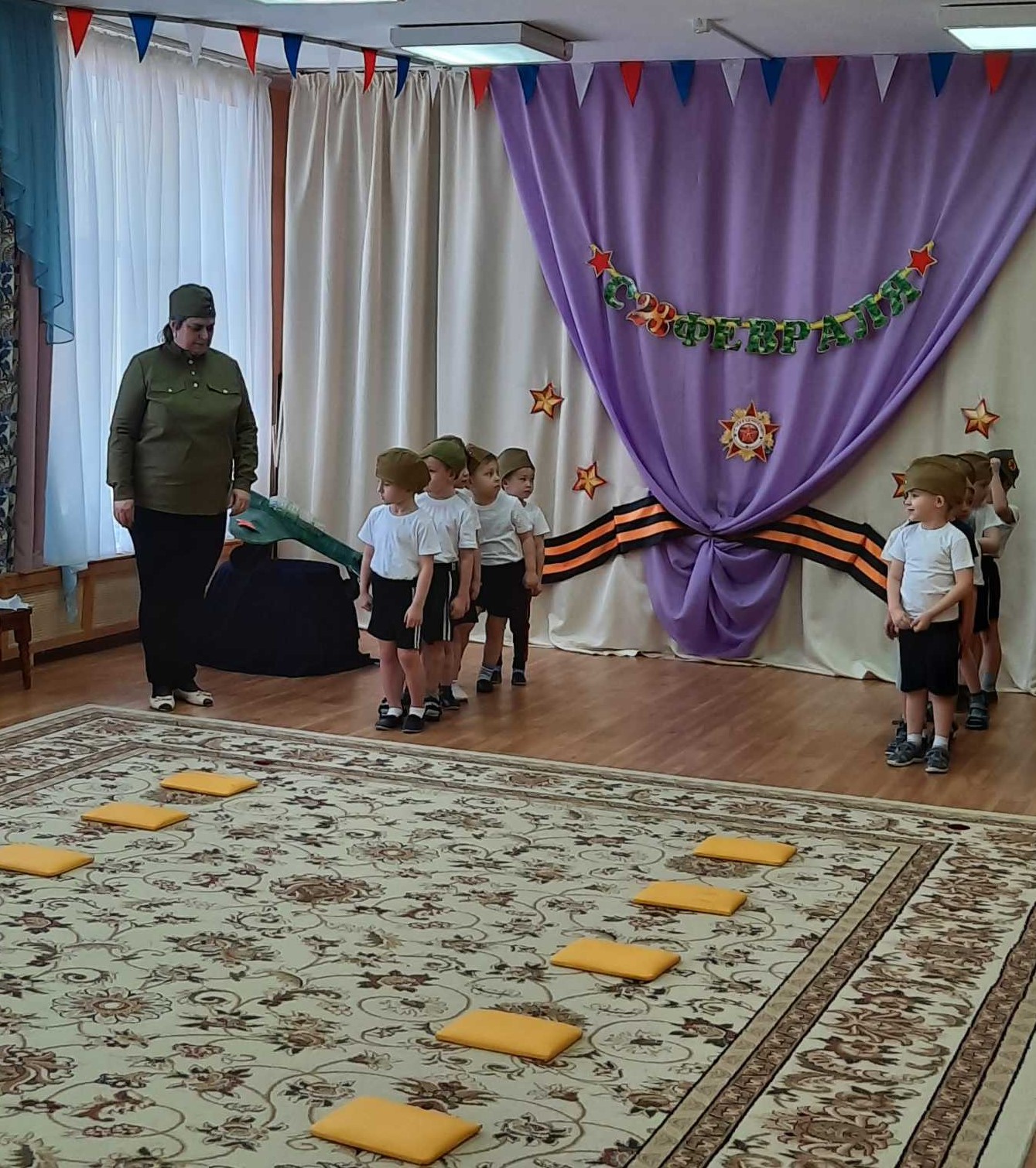 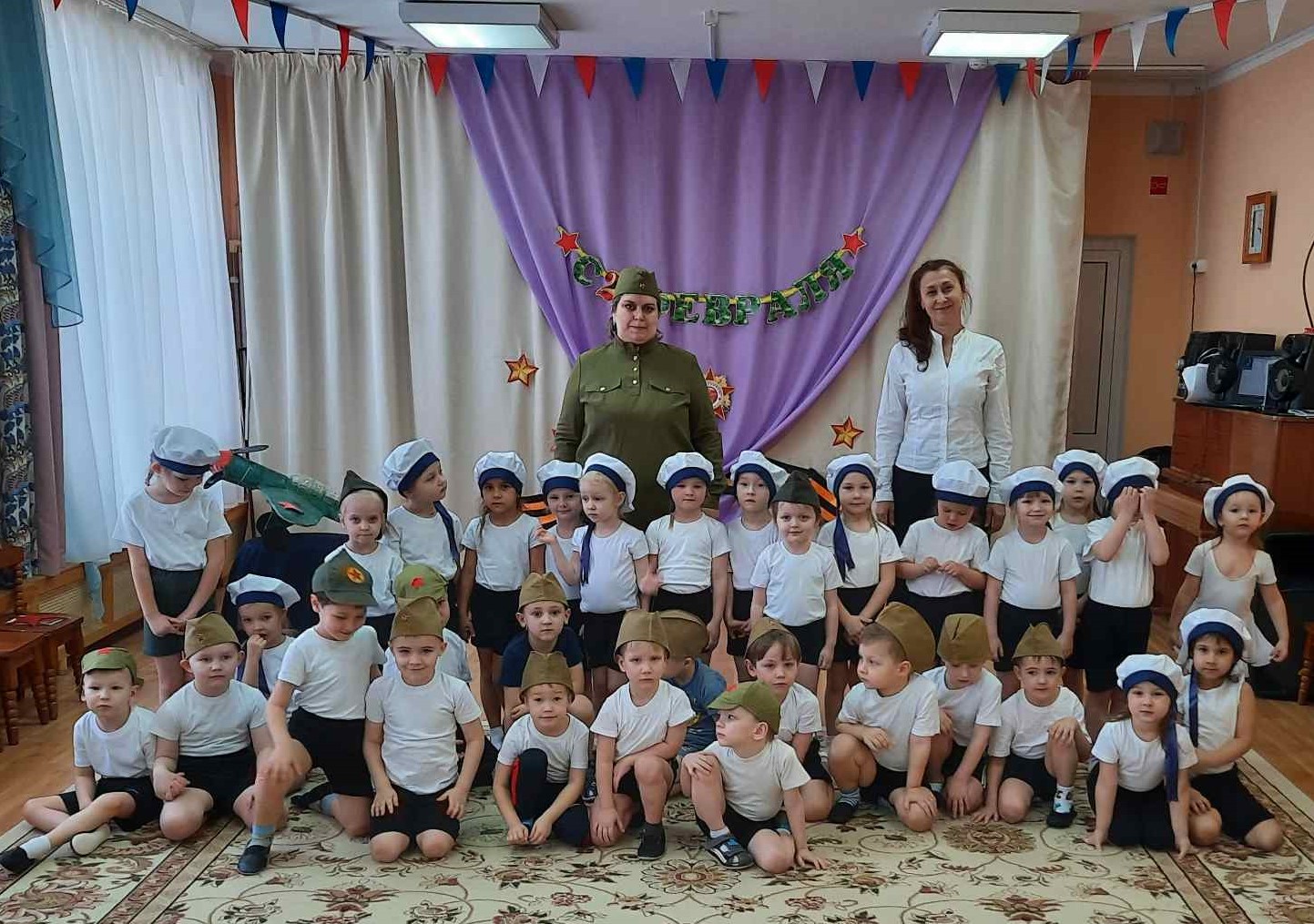 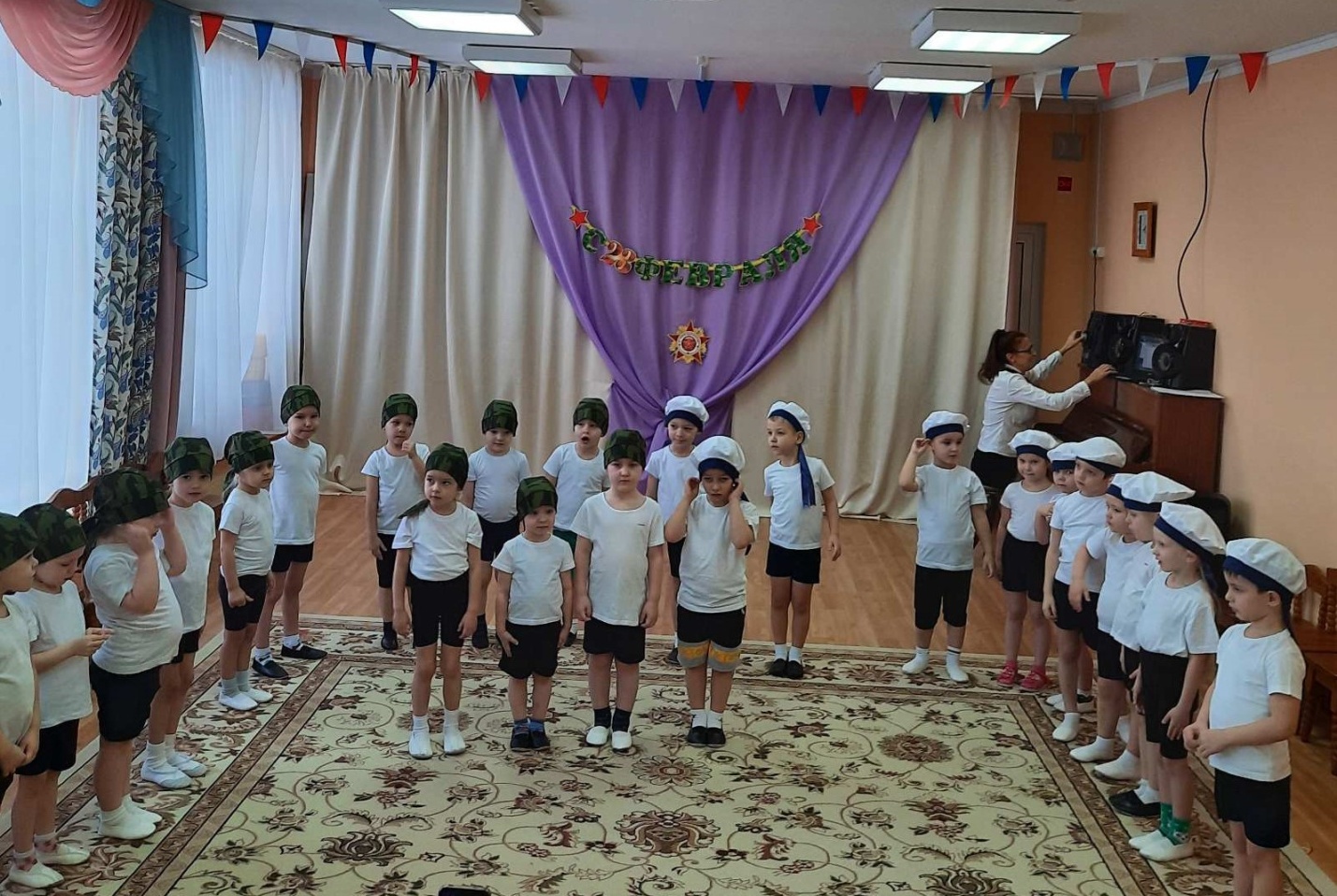 